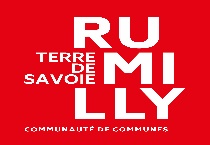 AVIS DE LEVEE DE RESTRICTION D’USAGE DE L’EAU POTABLE VAULXSuite aux nouvelles analyses réalisées le 02/11/20 sur le réseau d’eau potable par l’Agence Régionale de la Santé, les restrictions d’usage sur l’eau potable peuvent être levées.L’eau potable peut donc de nouveau être consommée à la normale.NB : Pour tout renseignement, merci d’appeler le Service Eau-Assainissement au 04.50.01.87.08.AVIS DE LEVEE DE RESTRICTION D’USAGE DE L’EAU POTABLE VAULXSuite aux nouvelles analyses réalisées le 02/11/20 sur le réseau d’eau potable par l’Agence Régionale de la Santé, les restrictions d’usage sur l’eau potable peuvent être levées.L’eau potable peut donc de nouveau être consommée à la normale.NB : Pour tout renseignement, merci d’appeler le Service Eau-Assainissement au 04.50.01.87.08.